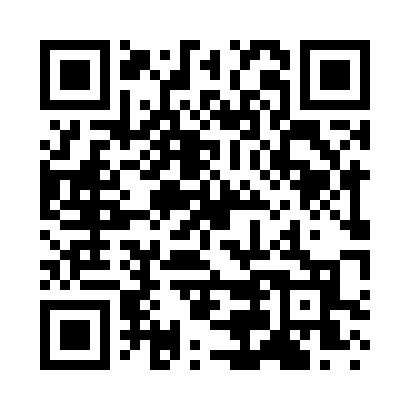 Prayer times for Moose Town, Montana, USAMon 1 Jul 2024 - Wed 31 Jul 2024High Latitude Method: Angle Based RulePrayer Calculation Method: Islamic Society of North AmericaAsar Calculation Method: ShafiPrayer times provided by https://www.salahtimes.comDateDayFajrSunriseDhuhrAsrMaghribIsha1Mon3:465:451:345:459:2411:232Tue3:475:451:355:459:2311:223Wed3:485:461:355:459:2311:214Thu3:495:471:355:459:2311:215Fri3:505:471:355:459:2211:206Sat3:515:481:355:459:2211:197Sun3:525:491:355:459:2211:188Mon3:535:501:365:459:2111:179Tue3:555:501:365:459:2011:1610Wed3:565:511:365:459:2011:1511Thu3:575:521:365:459:1911:1412Fri3:595:531:365:449:1911:1213Sat4:005:541:365:449:1811:1114Sun4:025:551:365:449:1711:1015Mon4:035:561:365:449:1611:0816Tue4:055:571:365:449:1611:0717Wed4:075:581:375:449:1511:0618Thu4:085:591:375:439:1411:0419Fri4:106:001:375:439:1311:0320Sat4:126:011:375:439:1211:0121Sun4:136:021:375:439:1110:5922Mon4:156:031:375:429:1010:5823Tue4:176:041:375:429:0910:5624Wed4:186:051:375:429:0810:5425Thu4:206:061:375:419:0710:5326Fri4:226:071:375:419:0610:5127Sat4:246:081:375:419:0510:4928Sun4:256:101:375:409:0310:4729Mon4:276:111:375:409:0210:4530Tue4:296:121:375:399:0110:4431Wed4:316:131:375:399:0010:42